Информация об используемых образовательных ресурсах для организации дистанционного обучения в МОУ «Краснохуторская ООШ» Начальная школаОсновная школа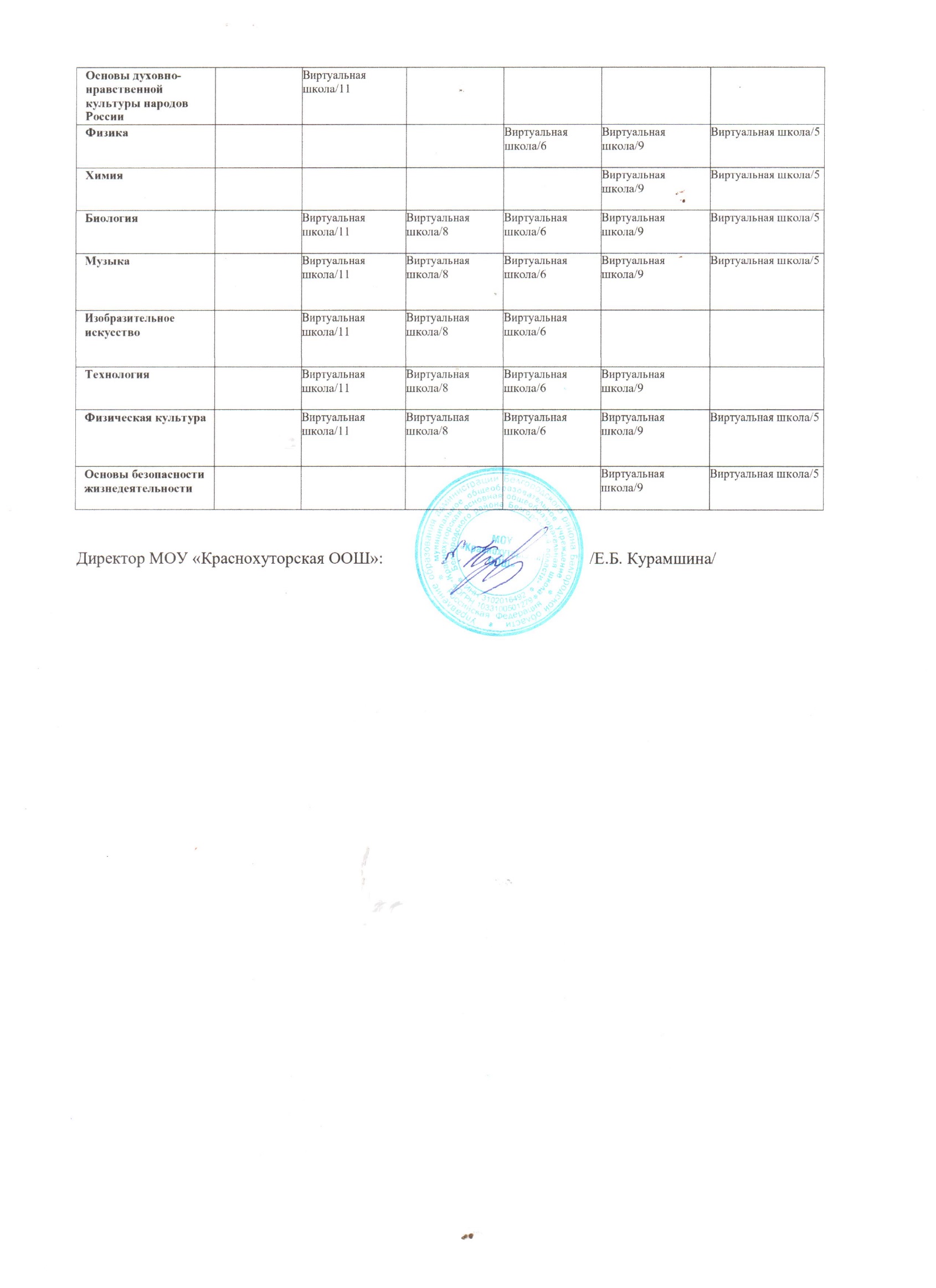 Предмет/класс1  класс2  класс3 класс4  классКоличество обучающихся всего7559Русский языкОбразовательный ресурс/количеств о обучающихсяУчи.ру/7Виртуальная школа/7Виртуальная школа/5Учи.ру/5Виртуальная школа/5Виртуальная школа/9Литературное чтениеУчи.ру/7Виртуальная школа/7Виртуальная школа/5Учи.ру/5Виртуальная школа/5Виртуальная школа/9Родной язык (русский)Учи.ру/7Виртуальная школа/7Виртуальная школа/5Учи.ру/5Виртуальная школа/5Виртуальная школа/9Литературное чтениена родном языке (русском)Учи.ру/7Виртуальная школа/7Виртуальная школа/5Учи.ру/5Виртуальная школа/5Виртуальная школа/9Иностранный язык (английский)Учи.ру/7Виртуальная школа/7Виртуальная школа/5Учи.ру/5Виртуальная школа/5Виртуальная школа/9МатематикаУчи.ру/7Виртуальная школа/7Виртуальная школа/5Учи.ру/5Виртуальная школа/5Виртуальная школа/9Окружающий мирУчи.ру/7Виртуальная школа/7Виртуальная школа/5Учи.ру/5Виртуальная школа/5Виртуальная школа/9Основы религиозных культур и светской этики. Основы мировых религиозныхкультурВиртуальная школа/9МузыкаВиртуальная школа/7Виртуальная школа/5Учи.ру/5Виртуальная школа/5Виртуальная школа/9Изобразительное искусствоВиртуальная школа/7Виртуальная школа/5Виртуальная школа/5Виртуальная школа/9ТехнологияВиртуальная школа/7Виртуальная школа/5Учи.ру/5Виртуальная школа/5Виртуальная школа/9Физическая культураВиртуальная школа/7Виртуальная школа/5Виртуальная школа/5Виртуальная школа/9Предмет/класс5  класс6а класс7 класс8  класс9  классКоличество обучающихс я всего118695Русский языкОбразовате льный ресурс/коли чество обучающихсяВиртуальная школа/11Виртуальная школа/8Виртуальная школа/6Виртуальная школа/9Виртуальн ая школа/5Родной язык (русский)Виртуальная школа/11Виртуальная школа/8Виртуальная школа/6Виртуальн ая школа/9Виртуальн ая школа/5ЛитератураВиртуальная школа/11Виртуальная школа/8Виртуальная школа/6Виртуальн ая школа/9Виртуальн ая школа/5Родная литература (русская)Виртуальная школа/11Виртуальная школа/8Виртуальная школа/6Виртуальн ая школа/9Виртуальн ая школа/5Иностранный язык (английский)Виртуальная школа/11Виртуальная школа/8Виртуальная школа/6Виртуальн ая школа/9Виртуальн ая школа/5Второй иностранный язык (немецкий)Виртуальная школа/11Виртуальная школа/8Виртуальная школа/6Виртуальн ая школа/9Виртуальн ая школа/5МатематикаВиртуальная школа/11Виртуальная школа/8Учи.ру/6Виртуальная школа/6Виртуальн ая школа/9Решу ОГЭ/5Виртуальная школа/5ИнформатикаУчи.ру/6Виртуальная школа/6Учи.ру/9 Виртуальн ая школа/9Учи.ру/5Виртуальн ая школа/5История России. Всеобщая историяВиртуальная школа/11Виртуальная школа/8Виртуальная школа/6Виртуальн ая школа/9Виртуальн ая школа/5ОбществознаниеВиртуальная школа/8Виртуальная школа/6Виртуальн ая школа/9Виртуальн ая школа/5ГеографияВиртуальная школа/18Виртуальная школа/17Виртуальная школа/6Виртуальн аяшкола/19Виртуальн аяшкола/15